დანართი №I-15 მოთხოვნა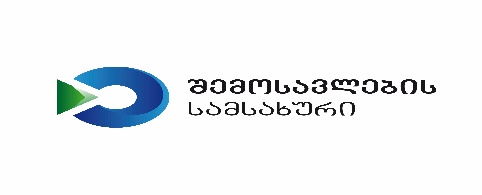 წინასწარი გადაწყვეტილებისგამოცემის თაობაზედანართი №I-151 (27.02.2014 N 64)წინასწარი გადაწყვეტილების გამოცემის თაობაზემოთხოვნის (შემდგომში - მოთხოვნის) შევსების წესიI.   მოთხოვნის წარმომდგენიმოთხოვნის წარმომდგენი ხართ თქვენ (ფიზიკური პირი ან იურიდიული პირი საქართველოს სამოქალაქო კოდექსის შესაბამისად, საწარმო ან ორგანიზაცია საქართველოს საგადასახადო კოდექსის შესაბამისად), რომელიც დაინტერესებული ხართ განსახორციელებელი ან განხორციელებული ოპერაციის მიხედვით საგადასახადო ანგარიშგების წესების ან/და შესასრულებელი საგადასახადო ვალდებულებების განსაზღვრის თაობაზე.II.   მოთხოვნის წარმომდგენის წარმომადგენელიშესაძლებელია გყავდეთ უფლებამოსილი ან კანონიერი წარმომადგენელი. თუ მოთხოვნის წარდგენის მომენტისათვის გყავთ წარმომადგენელი, მოთხოვნაში უნდა მიუთითოთ, როგორც თქვენი, ასევე, წარმომადგენლის მონაცემები. თუ მოთხოვნა შემოაქვს თქვენს წარმომადგენელს, მაშინ მან უნდა მიუთითოს როგორც საკუთარი, ასევე, თქვენი (მარწმუნებლის) მონაცემები. ამავე დროს, წარმომადგენელმა მოთხოვნას უნდა დაურთოს წარმომადგენლობითი უფლებამოსილების დამადასტურებელი დოკუმენტი.III.  განსახორციელებელი ან  განხორციელებული ოპერაციის  შინაარსის და  მასთან დაკავშირებული ფაქტობრივი გარემოებების დეტალური აღწერაწინამდებარე გრაფაში  მიუთითეთ განსახორციელებელი ან  განხორციელებული კონკრეტული ოპერაციის  შინაარსი და მასთან დაკავშირებული ფაქტობრივი გარემოებები ნათლად და ლაკონურად. თქვენ თვითონ  განსაზღვრეთ რომელი ფაქტობრივი გარემოება უნდა დაედოს საფუძვლად მოთხოვნას. ამავე დროს, არ მიუთითოთ იმ ფაქტობრივ გარემოებებზე, რომლებსაც საქმისათვის არ აქვთ მნიშვნელობა ან/და არ შეუძლიათ გავლენა მოახდინონ წინასწარ გადაწყვეტილებაზე. წინასწარი გადაწყვეტილება დაეყრდნობა მხოლოდ იმ ფაქტობრივ გარემოებებს, რომლებსაც მოცემულ გრაფაში აღწერთ.IV.  განსახორციელებელი  ან  განხორციელებული  ოპერაციის  მიხედვით  საგადასახადო ანგარიშგების  წესების ან/და  შესასრულებელი  საგადასახადო  ვალდებულებების    განსაზღვრასთან  დაკავშირებით  პირის  მოთხოვნა (დასმული  კითხვები)აღნიშნულ გრაფაში უნდა მიუთითოთ კონკრეტული კითხვები, რომლებიც უკავშირდება  განსახორციელებელი  ან  განხორციელებული  ოპერაციის  მიხედვით  საგადასახადო ანგარიშგების  წესების ან/და  შესასრულებელი  საგადასახადო  ვალდებულებების    განსაზღვრას და რაზეც გსურთ წინასწარი გადაწყვეტილების მიღება.V. მოთხოვნის წარმდგენი პირის პოზიცია მის მიერ დასმულ საკითხზე, აგრეთვე სამართლებრივი  საფუძვლები, რომლებზედაც  აღნიშნული  პირი  ამყარებს  თავის პოზიციას    წინამდებარე გრაფაში უნდა მიუთითოთ, ის მიზეზები რამაც განაპირობა წინასწარი გადაწყვეტილების მოთხოვნის წარმოდგენა. აგრეთვე, თქვენი პოზიცია და სამართლებრივი არგუმენტაცია თქვენს მიერ დასმულ მოთხოვნასთან (კითხვებთან) დაკავშირებით. კერძოდ,  როგორ უნდა განისაზღვროს საგადასახადო ანგარიშგების  წესები ან/და  შესასრულებელი  საგადასახადო  ვალდებულებები.VI. განაცხადზე თანდართული საბუთების ნუსხაწინასწარი გადაწყვეტილების მოთხოვნას უნდა დაურთოთ ის  დოკუმენტები, რომელიც საჭიროა წინასწარი გადაწყვეტილების გამოცემისათვის.  VII.  ინფორმაცია წინასწარი გადაწყვეტილების გამოცემაზე შესაძლო უარის თქმის საფუძვლის თაობაზეაღნიშნულ გრაფაში, შესაბამისი უჯრის მონიშვნით, მოთხოვნის წარმომდგენი პირი ადასტურებს, რომ არ არსებობს „გადასახადების ადმინისტრირების შესახებ“ საქართველოს ფინანსთა მინისტრის 2010 წლის 31 დეკემბრის N996 ბრძანებით დამტკიცებული  ინსტრუქციის მე-19 მუხლის მე-4 პუნქტის „ა“-„დ“ ქვეპუნქტებით გათვალისწინებული წინასწარი გადაწყვეტილების გამოცემაზე უარის თქმის საფუძვლები. ხოლო მათი არსებობის შემთხვევაში, დეტალურად ფიქსირდება შესაბამის უჯრაში.   ამავე გრაფაში, შესაბამისი უჯრის მონიშვნით, მოთხოვნის წარმომდგენი პირი ადასტურებს, რომ მის მიერ წარმოდგენილ მოთხოვნაში სრულად და სწორად არის წარმოდგენილი წინასწარი გადაწყვეტილების გამოცემისათვის არსებითი მნიშვნელობის მქონე ყველა ფაქტი და გარემოება. ფაქტები და გარემოებები წინასწარი გადაწყვეტილების გამოცემისათვის არსებითი მნიშვნელობის მქონედ ითვლება, თუ რომელიმე მათგანის წარმოუდგენლობის ან არასრულად წარდგენის შემთხვევაში წინასწარი გადაწყვეტილების მოთხოვნაში განმცხადებლის მიერ დასმულ საკითხზე წინასწარი გადაწყვეტილება სხვა შინაარსით გამოიცემოდა. VIII. განაცხადის წარმომდგენი უფლებამოსილი პირის ხელმოწერააღნიშნულ გრაფაში ხელს აწერს წინასწარი გადაწყვეტილების გამოცემის თაობაზე მოთხოვნის  წარმოდგენაზე უფლებამოსილი პირი.I.  წინასწარი გადაწყვეტილების გამოცემის თაობაზე მოთხოვნის წარმომდგენიI.  წინასწარი გადაწყვეტილების გამოცემის თაობაზე მოთხოვნის წარმომდგენიI.  წინასწარი გადაწყვეტილების გამოცემის თაობაზე მოთხოვნის წარმომდგენისახელი, გვარი (სახელწოდება)                                                            პირადი (საიდენ.) ნომერი                 მისამართი (ფაქტიური ადგილსამყოფელი)სახელი, გვარი (სახელწოდება)                                                            პირადი (საიდენ.) ნომერი                 მისამართი (ფაქტიური ადგილსამყოფელი)სახელი, გვარი (სახელწოდება)                                                            პირადი (საიდენ.) ნომერი                 მისამართი (ფაქტიური ადგილსამყოფელი)საკონტაქტო ტელეფონი                                                                        ელექტრონული ფოსტასაკონტაქტო ტელეფონი                                                                        ელექტრონული ფოსტასაკონტაქტო ტელეფონი                                                                        ელექტრონული ფოსტაII.  წინასწარი გადაწყვეტილების გამოცემის თაობაზე მოთხოვნის წარმომდგენის წარმომადგენელიII.  წინასწარი გადაწყვეტილების გამოცემის თაობაზე მოთხოვნის წარმომდგენის წარმომადგენელიII.  წინასწარი გადაწყვეტილების გამოცემის თაობაზე მოთხოვნის წარმომდგენის წარმომადგენელისახელი, გვარი (სახელწოდება)                                             პირადი (საიდენ.) ნომერი                 მისამართი (ფაქტიური ადგილსამყოფელი)სახელი, გვარი (სახელწოდება)                                             პირადი (საიდენ.) ნომერი                 მისამართი (ფაქტიური ადგილსამყოფელი)სახელი, გვარი (სახელწოდება)                                             პირადი (საიდენ.) ნომერი                 მისამართი (ფაქტიური ადგილსამყოფელი)საკონტაქტო ტელეფონი                                                                        ელექტრონული ფოსტასაკონტაქტო ტელეფონი                                                                        ელექტრონული ფოსტასაკონტაქტო ტელეფონი                                                                        ელექტრონული ფოსტაIII.  განსახორციელებელი ან  განხორციელებული ოპერაციის  შინაარსის და  მასთან დაკავშირებული ფაქტობრივი გარემოებების დეტალური აღწერა  III.  განსახორციელებელი ან  განხორციელებული ოპერაციის  შინაარსის და  მასთან დაკავშირებული ფაქტობრივი გარემოებების დეტალური აღწერა  III.  განსახორციელებელი ან  განხორციელებული ოპერაციის  შინაარსის და  მასთან დაკავშირებული ფაქტობრივი გარემოებების დეტალური აღწერა  IV.  განსახორციელებელი ან განხორციელებული ოპერაციის მიხედვით საგადასახადო ანგარიშგების  წესების ან/და შესასრულებელი საგადასახადო ვალდებულებების  განსაზღვრასთან დაკავშირებით პირის მოთხოვნა (დასმული კითხვები)IV.  განსახორციელებელი ან განხორციელებული ოპერაციის მიხედვით საგადასახადო ანგარიშგების  წესების ან/და შესასრულებელი საგადასახადო ვალდებულებების  განსაზღვრასთან დაკავშირებით პირის მოთხოვნა (დასმული კითხვები)IV.  განსახორციელებელი ან განხორციელებული ოპერაციის მიხედვით საგადასახადო ანგარიშგების  წესების ან/და შესასრულებელი საგადასახადო ვალდებულებების  განსაზღვრასთან დაკავშირებით პირის მოთხოვნა (დასმული კითხვები)კითხვა N1კითხვა N1კითხვა N1კითხვა N2კითხვა N2კითხვა N2კითხვა N3კითხვა N3კითხვა N3V. წინასწარი გადაწყვეტილების გამოცემის თაობაზე მოთხოვნის წარმომდგენი პირის პოზიცია მის მიერ დასმულ საკითხზე, აგრეთვე სამართლებრივი  საფუძვლები, რომლებზედაც  აღნიშნული  პირი  ამყარებს  თავის პოზიციას V. წინასწარი გადაწყვეტილების გამოცემის თაობაზე მოთხოვნის წარმომდგენი პირის პოზიცია მის მიერ დასმულ საკითხზე, აგრეთვე სამართლებრივი  საფუძვლები, რომლებზედაც  აღნიშნული  პირი  ამყარებს  თავის პოზიციას V. წინასწარი გადაწყვეტილების გამოცემის თაობაზე მოთხოვნის წარმომდგენი პირის პოზიცია მის მიერ დასმულ საკითხზე, აგრეთვე სამართლებრივი  საფუძვლები, რომლებზედაც  აღნიშნული  პირი  ამყარებს  თავის პოზიციას VI. წინასწარი გადაწყვეტილების გამოცემის თაობაზე მოთხოვნაზე თანდართული საბუთების ნუსხაVI. წინასწარი გადაწყვეტილების გამოცემის თაობაზე მოთხოვნაზე თანდართული საბუთების ნუსხაVI. წინასწარი გადაწყვეტილების გამოცემის თაობაზე მოთხოვნაზე თანდართული საბუთების ნუსხადოკუმენტის დასახელებაგვერდების რაოდენობა1234VII. ინფორმაცია წინასწარი გადაწყვეტილების გამოცემაზე შესაძლო უარის თქმის საფუძვლის თაობაზეშესაბამისი უჯრის მონიშვნით (√) ვადასტურებ, რომ არ არსებობს „გადასახადების ადმინისტრირების შესახებ“ საქართველოს ფინანსთა მინისტრის 2010 წლის 31 დეკემბრის N996 ბრძანებით დამტკიცებული ინსტრუქციის მე-19 მუხლის მე-4 პუნქტის „ა“-„დ“ ქვეპუნქტებით გათვალისწინებული წინასწარი გადაწყვეტილების გამოცემაზე უარის თქმის საფუძვლები;არსებობს „გადასახადების ადმინისტრირების შესახებ“ საქართველოს ფინანსთა მინისტრის 2010 წლის 31 დეკემბრის N996 ბრძანებით დამტკიცებული ინსტრუქციის მე-19 მუხლის მე-4 პუნქტის „ა“-„დ“ ქვეპუნქტებით გათვალისწინებული წინასწარი გადაწყვეტილების გამოცემაზე უარის თქმის საფუძვლები. არსებულის შემთხვევაში, დეტალურად მიუთითეთ კონკრეტული გარემოების შესახებ. ამ მოთხოვნაში სრულად და სწორად არის წარმოდგენილი წინასწარი გადაწყვეტილების გამოცემისათვის არსებითი მნიშვნელობის მქონე ყველა ფაქტი და გარემოება. VII. ინფორმაცია წინასწარი გადაწყვეტილების გამოცემაზე შესაძლო უარის თქმის საფუძვლის თაობაზეშესაბამისი უჯრის მონიშვნით (√) ვადასტურებ, რომ არ არსებობს „გადასახადების ადმინისტრირების შესახებ“ საქართველოს ფინანსთა მინისტრის 2010 წლის 31 დეკემბრის N996 ბრძანებით დამტკიცებული ინსტრუქციის მე-19 მუხლის მე-4 პუნქტის „ა“-„დ“ ქვეპუნქტებით გათვალისწინებული წინასწარი გადაწყვეტილების გამოცემაზე უარის თქმის საფუძვლები;არსებობს „გადასახადების ადმინისტრირების შესახებ“ საქართველოს ფინანსთა მინისტრის 2010 წლის 31 დეკემბრის N996 ბრძანებით დამტკიცებული ინსტრუქციის მე-19 მუხლის მე-4 პუნქტის „ა“-„დ“ ქვეპუნქტებით გათვალისწინებული წინასწარი გადაწყვეტილების გამოცემაზე უარის თქმის საფუძვლები. არსებულის შემთხვევაში, დეტალურად მიუთითეთ კონკრეტული გარემოების შესახებ. ამ მოთხოვნაში სრულად და სწორად არის წარმოდგენილი წინასწარი გადაწყვეტილების გამოცემისათვის არსებითი მნიშვნელობის მქონე ყველა ფაქტი და გარემოება. VII. ინფორმაცია წინასწარი გადაწყვეტილების გამოცემაზე შესაძლო უარის თქმის საფუძვლის თაობაზეშესაბამისი უჯრის მონიშვნით (√) ვადასტურებ, რომ არ არსებობს „გადასახადების ადმინისტრირების შესახებ“ საქართველოს ფინანსთა მინისტრის 2010 წლის 31 დეკემბრის N996 ბრძანებით დამტკიცებული ინსტრუქციის მე-19 მუხლის მე-4 პუნქტის „ა“-„დ“ ქვეპუნქტებით გათვალისწინებული წინასწარი გადაწყვეტილების გამოცემაზე უარის თქმის საფუძვლები;არსებობს „გადასახადების ადმინისტრირების შესახებ“ საქართველოს ფინანსთა მინისტრის 2010 წლის 31 დეკემბრის N996 ბრძანებით დამტკიცებული ინსტრუქციის მე-19 მუხლის მე-4 პუნქტის „ა“-„დ“ ქვეპუნქტებით გათვალისწინებული წინასწარი გადაწყვეტილების გამოცემაზე უარის თქმის საფუძვლები. არსებულის შემთხვევაში, დეტალურად მიუთითეთ კონკრეტული გარემოების შესახებ. ამ მოთხოვნაში სრულად და სწორად არის წარმოდგენილი წინასწარი გადაწყვეტილების გამოცემისათვის არსებითი მნიშვნელობის მქონე ყველა ფაქტი და გარემოება. VIII. წინასწარი გადაწყვეტილების გამოცემის თაობაზე მოთხოვნის წარმომდგენი უფლებამოსილი პირის ხელმოწერაVIII. წინასწარი გადაწყვეტილების გამოცემის თაობაზე მოთხოვნის წარმომდგენი უფლებამოსილი პირის ხელმოწერაVIII. წინასწარი გადაწყვეტილების გამოცემის თაობაზე მოთხოვნის წარმომდგენი უფლებამოსილი პირის ხელმოწერა__________________________                    ________________________________                                            ____/____/________  __________________________                    ________________________________                                            ____/____/________  __________________________                    ________________________________                                            ____/____/________                           ხელმოწერა                                                                     სახელი, გვარი                                                                   თარიღი                         ხელმოწერა                                                                     სახელი, გვარი                                                                   თარიღი                         ხელმოწერა                                                                     სახელი, გვარი                                                                   თარიღი